Lesson 17:  Analyzing ResidualsClassworkExample 1:  Predicting the Pattern in the Residual PlotSuppose you are given a scatter plot and least squares line that looks like this: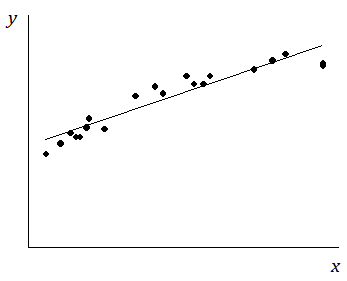 Describe what you think the residual plot would look like.The residual plot has an arch shape, like this: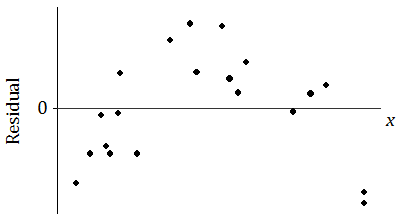 

Why is looking at the pattern in the residual plot important?Example 2:  The Meaning of ResidualsSuppose that you have a scatter plot and that you have drawn the least squares line on your plot.  Remember that the residual for a point in the scatter plot is the vertical distance of that point from the least squares line.In the previous lesson, you looked at a scatter plot showing how fuel efficiency was related to curb weight for five compact cars.  The scatter plot and least squares line are shown below.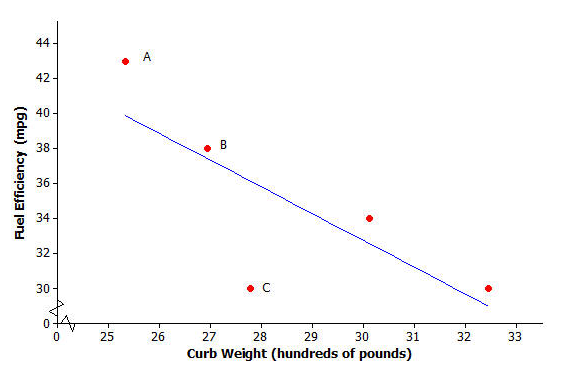 Consider the following questions:What kind of residual will Point A have?What kind of residual will Point B have? What kind of residual will Point C have?  You also looked at the residual plot for this data set: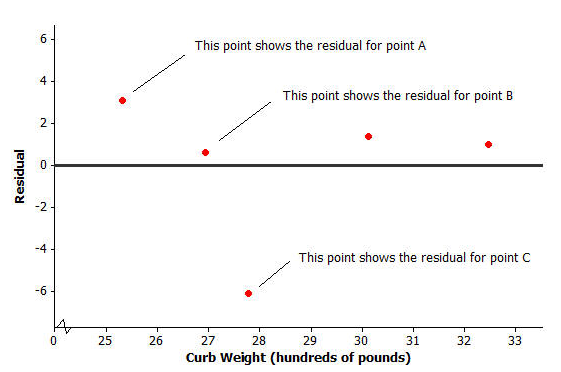 Your teacher will now show how to use a graphing calculator or graphing program to construct a scatter plot and a residual plot.  Consider the following exercise.Example 3:  Using a Graphing Calculator to Construct a Residual PlotIn an earlier lesson you looked at a data set giving the shoe lengths and heights of  adult women.  This data set is shown in the table below.
Use a calculator to construct the scatter plot (with least squares line) and the residual plot for this data set.
Problem SetConsider again a data set giving the shoe lengths and heights of  adult men.  This data set is shown in the table below.Use your calculator or graphing program to construct the scatter plot of this data set.  Include the least squares line on your graph.  Explain what the slope of the least squares line indicates about shoe length and height.Use your calculator to construct the residual plot for this data set.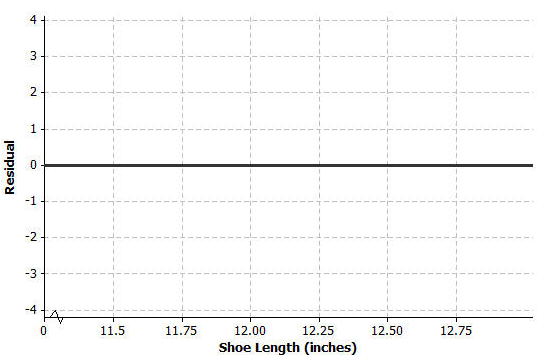 Make a sketch of the residual plot on the axes given below.  Does the scatter of points in the residual plot indicate a linear relationship in the original data set?  Explain your answer.Shoe Length ()Height ()inchesinchesShoe Length ()Height ()inchesinches